Vadovaudamasis Lietuvos Respublikos vietos savivaldos įstatymo 29 straipsnio 8 dalies 2 punktu, Lietuvos Respublikos žmonių užkrečiamųjų ligų profilaktikos ir kontrolės įstatymo 25 straipsnio 3 dalimi, 26 straipsnio 3 dalies 1 punktu, Lietuvos Respublikos Vyriausybės 2020 m. lapkričio 4 d. nutarimo Nr. 1226 „Dėl karantino Lietuvos Respublikos teritorijoje paskelbimo“  2.2.9.22 papunkčiu, Lietuvos Respublikos sveikatos apsaugos ministro – valstybės lygio ekstremaliosios situacijos valstybės operacijų vadovo 2020 m. gruodžio 17 d. sprendimo Nr. V-2934 „Dėl pradinio ugdymo organizavimo būtinų sąlygų“ 3.1 papunkčiu, siekdamas taikyti COVID-19 ligos (koronaviruso infekcijos) plitimą mažinančias priemones Kauno Jono Pauliaus II gimnazijos  4b klasėje ir atsižvelgdamas į Nacionalinio visuomenės sveikatos centro prie Sveikatos apsaugos ministerijos Kauno departamento 2021 m. balandžio 21 d. raštą Nr. (2-13 16.1.17 Mr)2-64965 ir Kauno miesto savivaldybės visuomenės sveikatos biuro 2021 m. balandžio 21 d. raštą Nr. SV-2-315:  N u s t a t a u, kad Kauno Jono Pauliaus II gimnazijoje dalis veiklos ribojama – 4b klasėje ugdymo procesas įgyvendinamas nuotoliniu ugdymo proceso organizavimo būdu iki 2021 m. balandžio 29 d. Į p a r e i g o j u  Kauno miesto savivaldybės administracijos Švietimo skyriaus vedėją Oną Gucevičienę informuoti Kauno Jono Pauliaus II gimnazijos direktorę Ramutę Latvelienę  apie šį įsakymą. 3. Šis įsakymas per vieną mėnesį nuo informacijos apie jį gavimo dienos gali būti skundžiamas Regionų apygardos administracinio teismo Kauno rūmams (A. Mickevičiaus g. 8A, Kaunas) Lietuvos Respublikos administracinių bylų teisenos įstatymo nustatyta tvarka.TAR objektas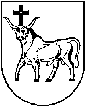 KAUNO MIESTO SAVIVALDYBĖS ADMINISTRACIJOS DIREKTORIUSKAUNO MIESTO SAVIVALDYBĖS ADMINISTRACIJOS DIREKTORIUSKAUNO MIESTO SAVIVALDYBĖS ADMINISTRACIJOS DIREKTORIUSĮSAKYMASĮSAKYMASĮSAKYMASDĖL KAUNO JONO PAULIAUS II GIMNAZIJOS DALIES VEIKLOS RIBOJIMODĖL KAUNO JONO PAULIAUS II GIMNAZIJOS DALIES VEIKLOS RIBOJIMODĖL KAUNO JONO PAULIAUS II GIMNAZIJOS DALIES VEIKLOS RIBOJIMO2021 m. balandžio 22 d.  Nr. A-13572021 m. balandžio 22 d.  Nr. A-13572021 m. balandžio 22 d.  Nr. A-1357KaunasKaunasKaunasAdministracijos direktoriusVilius Šiliauskas